WEA Employability Fund Stage 4 Health and Social CareThe groupWorkers’ Educational Association Employability Fund Stage 4 Health and Social Care Aim of the sessionCelebrating learner achievement to raise the profile of the organisation but also to gather unsolicited learner feedback using Facebook’s reviews tab.MethodSocial Media seeking unsolicited feedback.The ResultsSee appendix and WEA Facebook page https://www.facebook.com/WEAScotland/What impact might this activity have on the organisation involved?Gathers additional information on top of our evaluation forms to monitor the quality of learning and teaching.What impact might this have on local or national planning for adult learning?If the Community Learning and Development  Plans 2015/2018  have a social media link so the learners and citizens could give the view on the adequacy and efficiency  of plan s in their development stage, and then at least once in years 2015/2016, 2016/2017and 2017/ 2018.How are expectations generated through engagement managed after meeting the group? Learner achievement is valued by the WEA and that we are keen to receive informal unsolicited feedback to complement our formal evaluation procedures in the pursuit of educational excellence.What the learners said about their learning: 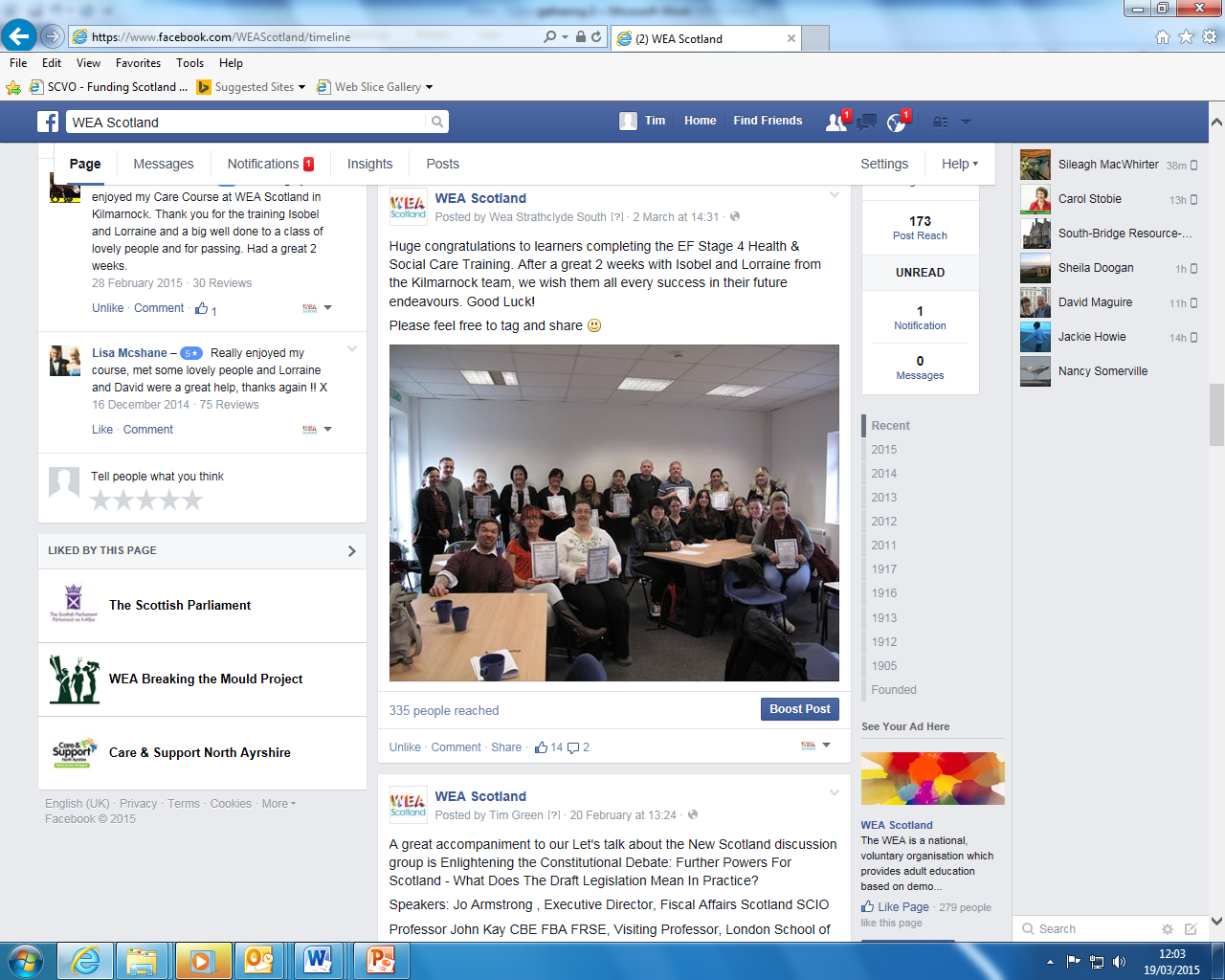 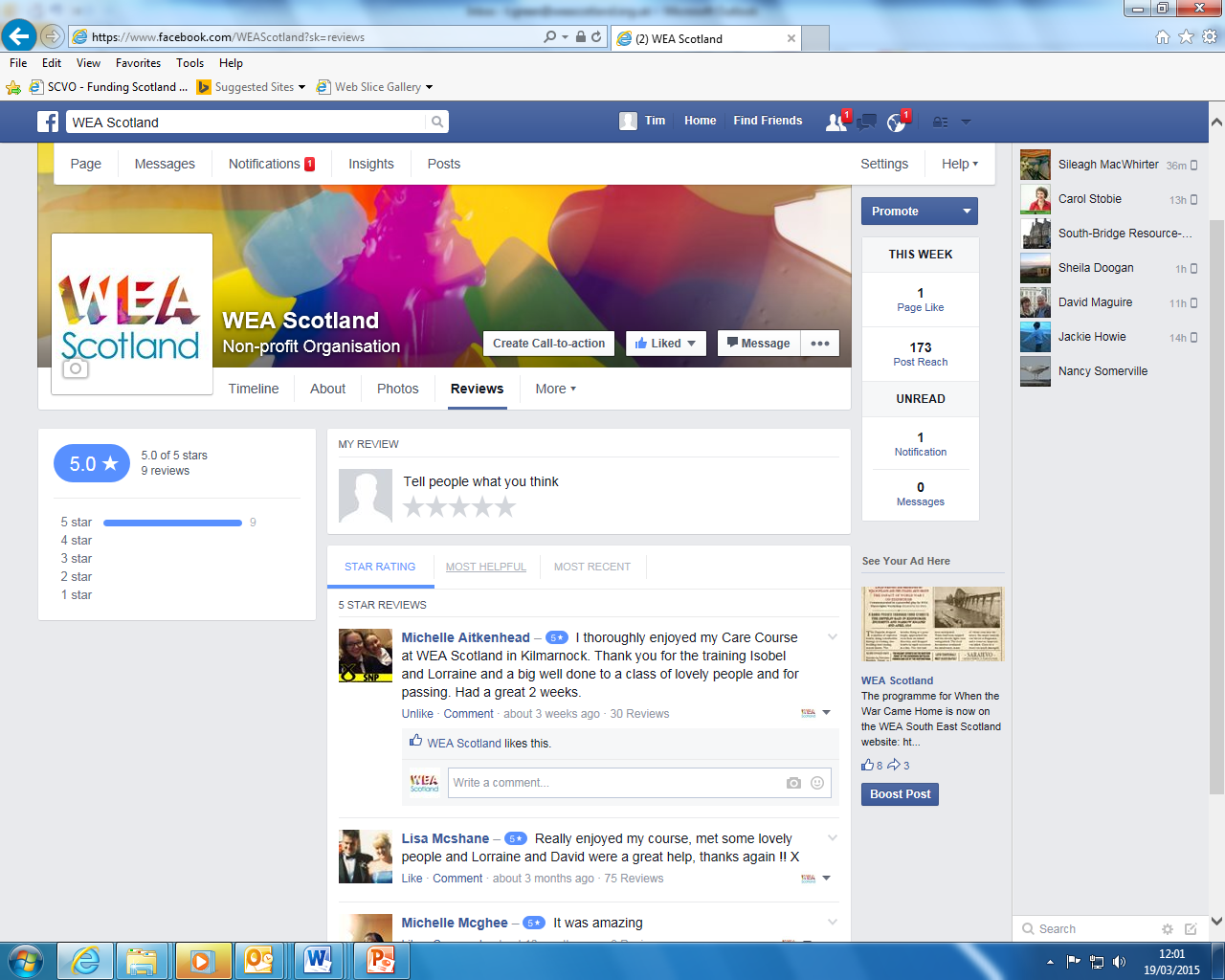 